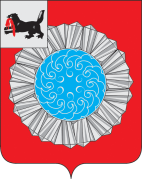 АДМИНИСТРАЦИЯ  СЛЮДЯНСКОГО МУНИЦИПАЛЬНОГО РАЙОНАП О С Т А Н О В Л Е Н И Ег. Слюдянкаот «     »  декабря 2020 г. №  ____О внесении изменений в постановление администрации муниципального образования Слюдянский район от 30.04.2019 г. № 311«Об утверждении Плана мероприятий по реализации Стратегии социально-экономического развития муниципальногообразования Слюдянский район»         Во исполнение Федерального закона от 28 июня 2014 года № 172-ФЗ «О стратегическом планировании в Российской Федерации», постановления администрации муниципального образования Слюдянский район № 318 от 06 сентября 2016 года «Об утверждении Порядка разработки и корректировки Стратегии социально-экономического развития Слюдянского муниципального района и Плана мероприятий по реализации Стратегии социально-экономического развития Слюдянского муниципального района», в соответствии с постановлением администрации муниципального образования Слюдянский район №19 от 21 января 2020 года «О переименовании администрации муниципального образования Слюдянский район», руководствуясь статьями 24, 38, 47, 58 Устава Слюдянского муниципального района (новая редакция), зарегистрированного постановлением Губернатора Иркутской области от 30.06.2005г. № 303-п, администрация Слюдянского муниципального районаПОСТАНОВЛЯЕТ:1. Внести следующие изменения в постановление администрации муниципального образования Слюдянский район от 30 апреля 2019 г. № 311 «Об утверждении Плана мероприятий по реализации Стратегии социально-экономического развития муниципального образования Слюдянский район»:1.1	изложить индивидуализированный заголовок к постановлению в новой редакции: «Об утверждении Плана мероприятий по реализации Стратегии социально-экономического развития Слюдянского муниципального района»;1.2  в пункте 2,3 постановления  слова «муниципальное образование Слюдянский район» в соответствующем падеже заменить на «Слюдянский муниципальный район» в соответствующем падеже.1.3	 изложить План мероприятий в новой редакции (прилагается).2. Признать утратившим силу постановление администрации Слюдянского муниципального района № 594 от 31 июля 2019 г. «О внесении изменений в постановление администрации муниципального образования Слюдянский район от 30.04.2019 № 311 «Об утверждении Плана мероприятий по реализации Стратегии социально-экономического развития муниципального образования Слюдянский район».3. Разместить настоящее постановление на официальном сайте администрации муниципального района по адресу http://www.sludyanka.ru в разделе «Экономика района».4. Контроль за исполнением настоящего постановления возложить на должностных лиц, закрепленных в Плане мероприятий, в соответствии с распределением должностных обязанностей.Мэр Слюдянского муниципального района                                                                                  А.Г. Шульц	 Приложение 1 к постановлению администрации Слюдянского муниципального района№ _____    от «       » _____________ 2020 годаПлан мероприятий по реализации Стратегии социально-экономического развития Слюдянского муниципального районаВице-мэр, первый заместитель мэраСлюдянского муниципального района                                                                                                                                                Ю.Н. Азорин№Наименование мероприятия/проектаСрок реализации мероприятияОтветственный исполнительНаименование муниципальной программыСтадия реализации /причины невыполнения мероприятияЦель: повышение качества человеческого капитала на основе социально-ориентированного типа экономического развитияЦель: повышение качества человеческого капитала на основе социально-ориентированного типа экономического развитияЦель: повышение качества человеческого капитала на основе социально-ориентированного типа экономического развитияЦель: повышение качества человеческого капитала на основе социально-ориентированного типа экономического развитияЦель: повышение качества человеческого капитала на основе социально-ориентированного типа экономического развитияЦель: повышение качества человеческого капитала на основе социально-ориентированного типа экономического развитияЗадача 1: Обеспечение достойных условий жизниЗадача 1: Обеспечение достойных условий жизниЗадача 1: Обеспечение достойных условий жизниЗадача 1: Обеспечение достойных условий жизниЗадача 1: Обеспечение достойных условий жизниЗадача 1: Обеспечение достойных условий жизни1Строительство школы на 725 мест в микрорайоне «Рудоуправления»  г. Слюдянки2021Слюдянский муниципальный  районАзорин Ю.Н.Поддержка и развитие учреждений образования и культуры Слюдянского муниципального района   Между администрацией Слюдянского муниципального района и ООО «ДомостройПрофи» заключен муниципальный контракт от 27.08.2019г.  №3587-ЭА/19 на строительство объекта капитального строительства: «Школа на 725 мест в микрорайоне «Рудоуправление» г. Слюдянка» на сумму 786 498 660 руб.    Соглашением о предоставлении субсидии местному бюджету из областного бюджета на 2020 год предусмотрено 247714,6 тыс. рублей, на 2021 год 504792,3 тыс. рублей. Софинансирование из МБ составит в 2020 г. 24771,4 тыс. рублей, в 2021 г. 30961,3 тыс. рублей.Имеется существенное отставание от графика производства работ, так как правовое регулирование в целях уменьшения последствий от COVID-19 напрямую повлияло на сроки производства работ.2Разработка ПСД для достройки объекта незавершенного строительства в                     г. Байкальске  мк-н Гагарина, д. 151 Б под социальное жилье для работников образования и здравоохранения.Получение положительных экспертиз.2020Слюдянский муниципальный  районАзорин Ю.Н.Поддержка и развитие учреждений образования и культуры Слюдянского муниципального районаВ настоящее время проектно-сметная документация  направлена в Управление Росприроднадзора по Иркутской области в целях получения заключения экологической экспертизы. После получения положительного заключения документация будет направлена в строительную экспертизу (ГАУИО «Ирэкспертиза»)3Развитие молочного животноводства в с. Тибельти2018 год -2023 годСлюдянский муниципальный  районПроворова О.В.Инициатор проекта частное лицо – глава КФХ Балтадонис А.С.Выигран грант на развитие семейной фермы в 2018 году в сумме 16 млн. руб., 10 млн. руб.-ОБ, 6 млн. руб.-собственные средства. Январь 2019 года – приобретено оборудование молочного цеха.Смонтировано оборудование молочного цеха.Запущено молочное производство, получена сертификация на 2 вида продукции: 2018г.-молоко, 2019 г.-йогурт.Начата поставка продукции в образовательные учреждения с 01.08.2019 г..Завершение работ по модернизации фермы до конца 2020 года.По условиям гранта в октябре 2020 года приобретен племенной скот, молоковоз, кормораздатчик.      Оказана финансовая поддержка КФХ Балтадонис А.С. через муниципальный Фонд в сумме 4 млн. рублей. 4Корректировка проекта строительства и обеспечение финансирования второй очереди объекта капитального строительства «Спортивно-оздоровительный комплекс» в г.Слюдянка (бассейн)2020Слюдянский муниципальный  районШульц А.Г.Азорин Ю.Н.Поддержка и развитие учреждений образования и культуры Слюдянского муниципального района Проектно-сметная документация направлена в управление Росприроднадзора по Иркутской области и Байкальской природной территории для прохождения экологической  экспертизы с целью получения положительного заключения. В 2021 году  по проектно-сметной документации планируется получить все необходимые заключения экспертиз: экологической экспертизы, проектной документации и инженерных изысканий, достоверности определения сметной стоимости.5Строительство полигона ТБО на территории Слюдянского района 2021Слюдянский муниципальный  районАзорин Ю.Н.Охрана окружающей среды на территории Слюдянского муниципального районаВедется строительство полигона. Финансирование 2020 год: 111 111 200 руб. (местное софинансирование 11 111 200 р.);2021 год: 194 269 890 руб. (местное софинансирование 19 427 100руб.)6Реализация проекта «Агрошкола» в образовательных учреждениях Слюдянского района1 этап 2019 год – МБОУ СОШ №49 (аквапоника, рассадное отделение)2 этап 2020 год  – МБОУ СОШ №12 (фитодизайн, вертикальные сады)3 этап 2021 год – МБОУ СОШ №10 (1. лаборатория   моделирования продуктов Южного Прибайкалья; 2 создание аптечного сада)В течение 2019-2021 годахСлюдянский муниципальный  районЧудинова Н.Ю.Проворова О.В.Развитие образования в Слюдянском муниципальном районе,Создание условий для развития сельскохозяйственного производства в поселениях Слюдянского муниципального  районаРеализован 1 и 2 этап:            1. Произведен ремонт класса. Приобретено 2 аквариума по 500 литров, установлено оборудование для аквапоники, рыба –карпы КОИ, приобретена мебель для организации учебного процесса (модульные столы, стулья), электронный микроскоп, экран, проектор, стеллажи с подсветкой для растений 2: Приобретено оборудование: мебель, фитомодули в фойе, фитомодули для клубники на пришкольном участке, ограждение для опытного участка клубники, сэндвич-панели для ограждения части класса химии, питьевой фонтан, микроскоп электронный, комнатные растения в количестве 447 штук. В рамках 3 этапа выполнено: Между школой №10 и ИрНИТУ заключено соглашение о сотрудничестве, в рамках соглашения с декабря месяца 2020 года начнутся учебные занятия по направлению «Моделирование пищевых экопродуктов»  с учениками 10-11 классов в формате технологического кружка.Определен список оборудования для проведения занятий  для приобретения в 2021 году, осуществлен предварительный подбор площадок для реализации проекта «Агрошкола»: клумба на пришкольном участке, кабинет биологии, кабинет химии.7Вхождение на 2020 год в областную программу «Развитие образования» по выборочному капитальному ремонту объектов социальной сферы (18 объектов)Июнь 2019г.Слюдянский муниципальный  районУсачева Т.Н.Развитие образования в Слюдянском муниципальном районеВ 2019 году мероприятие было выполнено на 61%. В 2020 году предварительно распоряжением Министерства строительства, дорожного  хозяйства Иркутской области одобрено предоставление субсидии  на 2021 год  на ремонт 3 объектов (Д/с № 12, д/с № 1, школа-сад № 58)8Разработка проектно-сметной документации на капитальный ремонт объектов дополнительного образования и получение положительных заключений. Вхождение в ОЦП «Развитие культуры» на 2014-2020 годы.  Июль 2019г.Слюдянский муниципальный  районАзорин Ю.Н.Развитие образования в Слюдянском муниципальном районе В 2020 году направлены документы для вхождения в областную программу. Предварительно распоряжением Министерства строительства, дорожного  хозяйства Иркутской области одобрено предоставление субсидии  на 2021 год на ремонт кровли ДШИ г.Байкальск  и капитальный ремонт фасада и окон ДШИ г.Слюдянка9Запрос коммерческих предложений и предпроектные проработки строительства столовой в филиале МБОУ ДОЛ «Солнечный» «Юный горняк»Апрель 2019г.Слюдянский муниципальный  районАзорин Ю.Н.Развитие системы отдыха и оздоровления детей в Слюдянском муниципальном районеОтсутствует государственная программа для реализации данного мероприятия10Реконструкция 2 этажа  здания (г. Слюдянка, ул. Гранитная, 3) и приобретение оборудование  для создания Комбината школьного питанияВ течение 2020 годаСлюдянский муниципальный  районЧудинова Н.Ю.Создание условий для развития сельскохозяйственного производства в поселениях  Слюдянского муниципального районаПроизведен ремонт холодильных камер для хранения заготовленной продукции, расположенных в МАУ «Центр специализированного питания и сервиса Слюдянского муниципального района». Отремонтирована система канализации в здании.11Строительство детского сада на 280 мест на земельном участке с кадастровым номером 38:25:010129:726, расположенном по адресу: г.Слюдянка, ул.Л.Полуяхтова, 20После 2022Слюдянский муниципальный  районАзорин Ю.Н.Отказано в субсидии на 2021г. В целях получения субсидии из областного бюджета требуется разработка ПСД и получение положительных заключений экспертиз.12Предоставление субсидии садоводческим некоммерческим организациям на приведение в надлежащие состояние электросетевого хозяйства с последующей передачи электросетевым организациям:1 этап 2019 г.-2 СНТ;2 этап 2020 г.-2 СНТ;3 этап 2021 г.-2 СНТВ течение 2019-2021 годаСлюдянский муниципальный  районПроворова О.В.Создание условий для развития сельскохозяйственного производства в поселениях  Слюдянского муниципального района  1 этап 2019 г.- Получена субсидия из ОБ на приведение в надлежащее состояние электрических сетей: СНТ «Перевал», СНТ «Железнодорожник» на сумму  6 000 000 руб.. Привлеченные средства: МБ – 600 000 руб., 186 000 руб. средства СНТ. Частично переданы полномочия по электрификации СНТ Слюдянского и Утуликского МО Слюдянскому муниципальному району с 15.06.2019 г. - 31.03.2020 г.. Средства освоены, работы выполнены.2 этап  2020 г.- Получена субсидия из ОБ- 6 000 000 руб., МБ- 1025000 рублей; средства СНТ -225000 рублей. Переданы полномочия Байкальского и Слюдянского городских поселений с 01.07.2020 по 31.12.2020 в части электрификации 2 СНТ «Прибрежный» (г. Байкальск), «Березка» (г. Слюдянка). Средства освоены, работы выполнены.3 этап   2021 год. Участие в конкурсе на предоставление субсидии из ОБ местному бюджету на приведение в надлежащее состояние электрических сетей  2 СНТ. Слюдянский район в числе победителей на 2021 год, объем субсидии из областного бюджета на 2021 год – 6 млн.руб.13Реализация проекта по переработке плодово-ягодного сырья 2020-2021 годСлюдянский муниципальный  районПроворова О.В.Создание условий для развития сельскохозяйственного производства в поселениях  Слюдянского муниципального района  Этап: 1. 1.Организован закуп черной смородины у местного населения. Закуплено 1300 кг ягоды.Заключен договор между МАУ «Центр специализированного питания и сервиса Слюдянского муниципального района» и ООО «Энолог» ИрНИТУ на поставку сиропа «черная смородина»  из давальческого сырья.4.Утвержден эталон –образец (октябрь) сырья из черной смородины обогащенный пектином.5. Поставка в учреждения   организации питания детей Слюдянского района сиропа «черная смородина» осуществляется с 07.12.2020 года.2 этап:Достигнута договоренность с ИрНИТУ об апробации в детском меню снеков с последующим выпуском  продукции на территории Слюдянского района14Проектирование плодово-ягодного сада в п. Новоснежная  и начало проведения культуртехнической мелиорации2020 гСлюдянский муниципальный  районПроворова О.В.Создание условий для развития сельскохозяйственного производства в поселениях  Слюдянского муниципального района  Проведена многоразовая вспашка 1,3 га опытно -экспериментального участка плодово-ягодного сада в п. Новоснежная2. Посеяны сидераты в виде белой горчицы в июне, июле месяцах3. В октябре произведен отбор образцов почв в целях проведения анализа плодородности почв.4. Заключен договор на разработку методических рекомендаций с СИФИБР по закладке плодово-ягодного сада на отведенной территории.15Проведение культуртехнической мелиорации в Быстринском муниципальном образованииВ течение 2018-2021 годовСлюдянский муниципальный  районСтаценская Л.В.Инициаторы проекта  - Арендаторы земельных участков 2018 год: изготовлено 9 проектов (470,73 га) на проведение культуртехнической мелиорации, введено в оборот - 0 га.2019 год: изготовлено 3 проекта (103,51 га) на проведение культуртехнической мелиорации, введено в оборот земель с/х назначения  -  40 га (КФХ Балтадонис А.С. – 20 га; КФХ Погожев Г.В. - 20 га)2020 год: введено в оборот земель с/назначения:- КФХ Балтадонис А.С. – 15 гектар;- КФХ Погожев Г.В. – 10 гектар.2021 изготовление 2 проектов культуртехнической мелиорации, ввод в оборот земель с/назначения  не менее 5 га.16Реализация проектов перечня народных инициатив (района) и формирование перечня народных инициатив поселений, взаимодействие с Министерством экономического развития Иркутской областиВ течение 2020 годаСлюдянский муниципальный  районУсачева Т.Н.Проворова О.В.Развитие образования в Слюдянском муниципальном районе,Развитие системы отдыха и оздоровления детей в Слюдянском муниципальном районеПолучена субсидия, заключено соглашение на общую сумму 11 955 400 руб.Произведен капитальный ремонт трех объектов – ДДТ г.Слюдянки (электрика), ДШИ г.Слюдянки (электрика), ДТТ г.Байкальск (кровля) на общую сумму 2 593 557,92 руб. Приобретены 2 автобуса для организации обеспечения населения услугами культуры и образования .Производится укрепление МТБ образовательных организаций.  17Вхождение в программу по  областному конкурсному отбору на право получения субсидии на укрепление материально-технической базы детских оздоровительных лагерей  в 2020 годуВ течение 2019 годаСлюдянский муниципальный  районУсачева Т.Н.Развитие системы отдыха и оздоровления детей в Слюдянском муниципальном районе28.07.2020 года документы на получение субсидии сданы в министерство социального развития, опеки и попечительства Иркутской области18 Формирование площадки для кооператива (г. Слюдянка, здание военкомата)В течение 2019 годаСлюдянский  муниципальный районАзорин Ю.Н.Не требует финансирования и наличие муниципальной программыМероприятие исполнено.  Земельный участок с кадастровым номером 38:25:010128:35219Строительство Дома культуры в с. Тибельти Слюдянского района Иркутской области 2022-2023Администрация Быстринского сельского поселенияЧебоксарова Н.Г.Развитие культуры и сферы досуга на территории  Быстринского сельского поселения на 2019-2021 годыОтказано в предоставлении субсидии министерством строительства, дорожного хозяйства Иркутской области.  Требуется экспертное  заключение на проектную документацию.20Капитальный ремонт в здании МКУК СДК д. Быстрая 2021-2023Администрация Быстринского сельского поселенияЧебоксарова Н.Г.Развитие культуры и сферы досуга на территории  Быстринского сельского поселения на 2019-2021 годыКап.ремонт согласно Распоряжению министерства строительства, дорожного хозяйства Иркутской области от 11 августа 2020 года № 59-437-мр, запланирован на 2021-2023 годы21Строительство центра культуры и досуга в р.п.Култук 2020-2024Администрация Култукского городского поселенияШарапов Ю.А.«Сохранение и развитие культуры в Култукском муниципальном образовании» на 2019-2024 годыПроект прошел государственные экспертизы, получены все необходимые  положительные заключения. Стоимость строительства 118 198 840 руб.Подана заявка в областную программу. Объект включен в областной рейтинг под номером 3.22Благоустройство общественных территорий р.п.Култук2019-2020Администрация Култукского городского поселенияШарапов Ю.А. «Формирование комфортной городской среды Култукского МО» на 2018-2022 годыОбустройство общественной территории в р.п.Култук, ул.Октябрьская,2а не произведено в связи с расторжением муниципального контракта и не выполнением работ подрядчиком.23Благоустройство дворовых территорий2020-2024Администрация Култукского городского поселенияШарапов Ю.А. «Формирование комфортной городской среды Култукского МО» на 2018-2022 годыБлагоустройство дворовых территорий в 2020 году не запланировано.  На 2021 год запланировано средств местного бюджета 200 тыс. руб., ведется работа по привлечению дополнительного финансирования в размере 3 227 тыс. руб.24Переселение граждан из ветхого и аварийного жилого фонда2020-2024Администрация Култукского городского поселенияШарапов Ю.А. «Доступное жилье» на 2019-2024 годыВ 2020 году переселено 9 семей,  в том числе 3 семьям предоставлено жилье по договору социального найма. Работа будет продолжена в 2021году.25Разработка проектно-сметной документации «Строительство канализационных очистных сооружений в р.п.Култук»2022-2024ггАдминистрация Култукского городского поселенияШарапов Ю.А. «Жилищно-коммунальное хозяйство» на 2019-2024 годыНа разработку ПСД на 2022 год запланировано 23,164 тыс. руб., в том числе 2,694 тыс. руб. средства бюджета Култукского МО.26Разработка проектно-сметной документации «Строительство канализационных очистных сооружений в п.жд.ст.Ангасолка»2022-2024ггАдминистрация Култукского городского поселенияШарапов Ю.А. «Жилищно-коммунальное хозяйство» на 2019-2024 годыНа разработку ПСД на 2022 год запланировано 19, 561 тыс. руб., в том числе 2,423 тыс. руб. средства бюджета Култукского МО.27Строительство нового здания СДК на 150 пос.мест  в п.Новоснежная 2020 -2025Слюдянский муниципальный район, администрация Новоснежнинского сельского поселения Заиграева Л.В.  «Комплексное развитие социальной инфраструктуры Новоснежнинского МО на 2016-2026 годы и с перспективой до 2032 года»Ожидается внесение  изменений в генеральный план Новоснежнинского МО для определения участка для строительства СДК п.Новоснежнежная28Строительство спортивных плоскостных сооружений в п.Новоснежная, п.Мурино2020 -2025Слюдянский муниципальный район, администрация Новоснежнинского сельского поселения Заиграева Л.В.«Комплексное развитие социальной инфраструктуры Новоснежнинского МО на 2016-2026 годы и с перспективой до 2032года»п.Новоснежная - на 2021год в рамках освоения гранта будут произведены работы по установке уличных тренажеров; п.Мурино - в 2021 году запланировано оформление земельного участка под сооружения29Капитальный ремонт водонапорной башни здания водозабора в п.Мурино2022Администрация Новоснежнинского сельского поселения Заиграева Л.В. «Комплексное развитие систем коммунальной инфраструктуры Новоснежнинского МО на 2015-2025годы и с перспективой до 2032года»В связи с высокой стоимостью работ, а также  установлением факта принадлежности данного объекта к объектам архитектурного наследия и отсутствием острой социальной потребности, реализация данного мероприятия не является приоритетным и предлагается к исключению.30Строительство площадки(пирса) с твердым покрытием в п.Новоснежная для подъезда пожарной техники  для забора воды пожарными машинами в любое время года непосредственно из водоема 2019-2021Администрация Новоснежнинского сельского поселения Заиграева Л.В. «По вопросам обеспечения пожарной безопасности на территории Новоснежнинского сельского поселения  на 2019-2021годы»В 2020г. проведена работа по отсыпке площадки 12*12м для подъезда и разворота пожарной техники для круглогодичного забора воды из речки Снежная. Ведутся работы по берегоукреплению данной площадки31Строительство СДК п.Утулик на 80 мест2019-2022Администрация Утуликского сельского поселения Вяткин Е.Б. «Комплексное развитие социальной инфраструктуры Утуликского муниципального образования на период 2017-2027 годы и с перспективой до 2032 года»Получено положительное заключение по проектной документации и результатам инженерных изысканий. Сметная документация проходит проверку достоверности определения сметной стоимости, срок до 30.10.2020г.В предоставлении субсидии в 2021г. отказано, ввиду отсутствия положительного заключения о достоверности определения сметной стоимости. 32Обустройство пожарных ёмкостей в населенных пунктах Утуликского муниципального образования 2019-2021Администрация Утуликского сельского поселения Вяткин Е.Б. «Обеспечение первичных мер пожарной безопасности на территории Утуликского муниципального образования на 2018-2020 год»Обустроена 1 пожарная ёмкость в п.Мангутай. При наличии финансовых средств планируется в 2021 году обустройство 10 ёмкостей.33Обустройство минерализованной полосы на территории Утуликского муниципального образования2019-2021Администрация Утуликского сельского поселения Вяткин Е.Б. «Обеспечение первичных мер пожарной безопасности на территории Утуликского муниципального образования на 2018-2020 год»Выполнено обустройство минерализованной полосы  в п. Утулик, частично в п. Мангутай без сплошной рубки деревьев (с учётом 94-ФЗ).  Запланированы аналогичные работы на 2021 год в  п. Бабха и п. Мангутай ул. Трактовая, Горная, Мира (при наличии финансовых средств)34Строительство линии освещения по пер. Школьному и ул. Красногвардейская2019-2020Администрация Утуликского сельского поселения Вяткин Е.Б. «Комплексное развитие коммунальной инфраструктуры Утуликского муниципального образования на период 2018-2031 годы»Подготовлена и направлена заявка и пакет документов в министерство сельского хозяйства Иркутской области на получении субсидии по программе устойчивое развитие сельской территории по разделу благоустройства, получен отказ. В случае донабора заявок будет направлена повторная заявка.  35Обустройство ярмарочной площади2019-2020Администрация Утуликского сельского поселения Вяткин Е.Б.«Формирование комфортной городской среды на 2018-2022 годы на территории Утуликского муниципального образованияОсновные мероприятия выполнены в 2019 году, в текущем году проводится актуализация дизайн-проекта площади, планируется ее предоставление в аренду.  36Обустройство площадок ТКО2019-2021Администрация Утуликского сельского поселения Вяткин Е.Б.«Комплексное развитие коммунальной инфраструктуры Утуликского муниципального образования на период 2018-2031 годы»Закуплено 30 контейнеров. Обустройство 9 контейнерных площадок не выполнено в связи с отсутствием финансирования. Выполнение мероприятия запланировано на 2021 г.  37Обустройство уличного освещения в п. Мангутай, в п.Муравей2019-2020Администрация Утуликского сельского поселения Вяткин Е.Б.«Комплексное развитие коммунальной инфраструктуры Утуликского муниципального образования на период 2018-2031 годы»Выполнено по программе "Народные инициативы"38Строительство защитного инженерного сооружения от затопления водами реки Утулик в п. Утулик Слюдянского района "Дамба"2021-2022Администрация Утуликского сельского поселения Вяткин Е.Б.Федеральная целевая программа "Охрана оз. Байкал социально-экономическое развитие территории на 2012-2020 годы"Проект требует корректировки в связи с изменением русла реки.Контракт расторгнут исполнителем в одностороннем порядке. Ведется судебный процесс 39Разработка проектно-сметной документации "Строительство канализационно-очистных сооружений в Слюдянском муниципальном образовании»2020-2021Администрация Слюдянского городского поселения Сендзяк В.Н. «Развитие жилищно-коммунального хозяйства Слюдянского муниципального образования" на 2019-2024 годы    подпрограмма "Чистая вода" на 2019-2024 годы                                 В 2020 году направлена заявка в министерство жилищной политики и энергетики и транспорта Иркутской области на получение финансирования-субсидии из областного бюджета по разработке проектно-сметной документации на строительство канализационно-очистных сооружений в Слюдянском муниципальном образовании, предусмотрены расходы местного бюджета на обязательное софинансирование расходных обязательств в 2022 году в сумме 6 553,84 тыс.рублей.40Разработка проектно-сметной документации "Реконструкция системы водоснабжения Слюдянского муниципального образования" 2019-2021Администрация Слюдянского городскогоСендзяк В.Н. «Развитие жилищно-коммунального хозяйства Слюдянского муниципального образования" на 2019-2024 годы    подпрограмма "Чистая вода" на 2019-2024 годы                                 В 2020 году отсутствуют средства в местном бюджете для разработки проектно-сметной документации в связи с дефицитом41Строительство ВНС Рудоуправление2020-2021Администрация Слюдянского городскогоСендзяк В.Н. «Развитие жилищно-коммунального хозяйства Слюдянского муниципального образования" на 2019-2024 годы    подпрограмма "Чистая вода" на 2019-2024 годы                                 В 2020 году отсутствуют средства в местном бюджете для разработки проектно-сметной документации в связи с дефицитом42Реконструкция Центрального водозабораСтроительство ВНС второго подъема Строительство Хамар-Дабанского месторождения питьевых подземных вод2021-2025Администрация Слюдянского городскогоСендзяк В.Н. «Развитие жилищно-коммунального хозяйства Слюдянского муниципального образования" на 2019-2024 годы    подпрограмма "Чистая вода" на 2019-2024 годы, в случае вхождения в Федеральную программу Чистая вода                                 В 2020 году отсутствуют средства в местном бюджете для разработки проектно-сметной документации в связи с дефицитом43Переселение граждан из аварийного жилищного фонда на территории Слюдянского муниципального образования, признанного непригодным  для проживания до 1 января 2017 года2022Администрация Слюдянского городскогоСендзяк В.Н.«Доступное жилье на территории Слюдянского муниципального образования» на 2019-2024 годы подпрограмма «Переселение граждан из аварийного жилищного фонда Слюдянского муниципального образования»25.06.2020 года заключено соглашение о предоставление субсидии местному бюджету из областного бюджета на реализацию мероприятий по переселению граждан в этап 2021-2022 г.г. из аварийного жилищного фонда Иркутской области, включенного в Перечень многоквартирных домов, признанных в установленном порядке до 1 января 2017 года аварийными и подлежащими сносу или реконструкции в связи с физическим износом в процессе их эксплуатации на территории Иркутской области, расселяемых с финансовой поддержкой государственной корпорации - Фонда содействия реформированию жилищно-коммунального хозяйства, являющийся приложением к подпрограмме «Обеспечение устойчивого сокращения непригодного для проживания жилищного фонда во взаимодействии с государственной корпорацией - фондом содействия реформированию жилищно-коммунального хозяйства» на 2019 - 2024 годы государственной программы Иркутской области «Доступное жилье» на 2019 - 2024 годы, утвержденной постановлением Правительства Иркутской области от 31 октября 2018 года № 780-пп44Благоустройство общественных пространств: Центральной площади г.СлюдянкаРезиденция Деда МорозаНабережная оз. Байкал Парк «Перевал» г.Слюдянка2020-20212021-20222022-20232023-2026Администрация Слюдянского городскогоСендзяк В.Н. «Формирование современной городского среды на территории Слюдянского муниципального образования 2018-2024 годы», Народные инициативы- Благоустройство Центральной площади выполнено в полном объеме;- Территория под Усадьбу БДМ отмежевана, поставлена на кадастровый учет, проводится работа по привлечению средств ОБ и иных источников;- Проработана концепция благоустройства парка «Железнодорожник», администрация СГП является финалистом Всероссийского конкурса малых городов связи с чем планируется привлечение средств ОБ и иных источников;- Ежегодно проводится ремонт и оснащение парка: установлены современные новые ворота, турникет, скейт-площадка, установлена детская площадка, установлено новое ограждение вдоль улицы Новая Ангарская.45Первоочередные мероприятия по подготовке к отопительному сезону  ТЭЦ г. Байкальска2018-2025Администрация Байкальского городского поселенияДолжиков А.В.Федосеева Н.В.Гончаров И.А.Государственная программа Иркутской области «Развитие жилищно-коммунального хозяйства Иркутской области» на 2014-2022 годыВ 2019 году выполнено.В  2020 году выполнено. 46Разработка ПСД на реконструкцию ТЭЦ БЦБК для обеспечения эффективного теплоснабжения г. Байкальска после закрытия ОАО "БЦБК"2018-2025Администрация Байкальского городского поселенияДолжиков А.В.Лощинина А.М.Гончаров И.А.ГП "Развитие жилищно-коммунального хозяйства Иркутской области" на 2014-2022годы, МП «Развитие жилищно-коммунального хозяйстваБайкальского городского поселения на 2014-2022 гг.»Подпрограмма «Энергосбережение и повышение энергетической эффективности в Байкальском муниципальном образовании на 2015 – 2022 годы»Проекты работы завершены с положительным  заключением экологической экспертизы, главгосэкспертизой ведется приемка проектной документации.47Реконструкция ТЭЦ БЦБК для обеспечения эффективного теплоснабжения г. Байкальска после закрытия ОАО "БЦБК"2018-2025Администрация Байкальского городского поселенияДолжиков А.В.Гончаров И.А.ФЦП «Охрана оз. Байкал и социально-экономическое развитие Байкальской природной территории»Отправлена заявка на финансирование в Правительство Иркутской области48Реконструкция централизованной системы теплоснабжения г. Байкальска Слюдянского района Иркутской области2018-2025Администрация Байкальского городского поселенияДолжиков А.В.Гончаров И.А.Лощинина А.М.Зырянов В.Н.ФЦП «Охрана оз. Байкал и социально-экономическое развитие Байкальской природной территории»Ведется актуализация проекта49Реконструкция системы водоснабжения и пожаротушения в п. Солзан2018-2025Администрация Байкальского городского поселенияДолжиков А.В.Зырянов В.Н.Нагибина Д.Ю.«Развитие жилищно-коммунального хозяйстваБайкальского городского поселения на 2015-2022 гг.»Подпрограмма «Энергосбережение и повышение энергетической эффективности в Байкальском муниципальном образовании на 2015 – 2022годы»Выполнено 50Переселение граждан из аварийного жилищного фонда г. Байкальска (13 291,0 м2 жилья), признанного аварийным до 1 января 2017 года2018-2025Администрация Байкальского городского поселенияДолжиков А.В.Гончаров И.А.РАП "Переселение граждан, проживающих на территории Иркутской области, из аварийного жилищного фонда, признанного таковым до 1 января 2017 года, в 2019-2025 годах"; МАП "Переселение граждан, проживающих на территории Байкальского муниципального образования, из аварийного жилищного фонда, признанного таковым до 1 января 2017 года, в 2019-2025 годах"Проводится технологический  ценовой аудит инвестиционных проектов  ГАОИО «Ирэкспертиза»51Благоустройство дворовых территорий Байкальского муниципального образования2018-2025Администрация Байкальского городского поселенияДолжиков А.В.Федосеева Н.В.Лощинина А.М."Формирование современной городской среды на территории Байкальского муниципального образования на 2018-2024 годы"В 2019 году благоустроено  дворовая территория мкр.Гагарина, МКД № 3 и №11, дворовая территория МКД №176.В 2020 году  благоустройство дворовых территорий не предусмотрено.На 2021год запланировано благоустройство дворовых территориймкр.Строитель, ул.Строительная,1мкр.Гагарина, дворовые территории МКД №196,№197,№202.52Благоустройство муниципальных территорий общего пользования Байкальского муниципального образования2018-2025Администрация Байкальского городского поселенияДолжиков А.В. Федосеева Н.В.Лощинина А.М.МП "Формирование современной городской среды на территории Байкальского муниципального образования на 2018-2024 годы"В 2019 году проведены работы по благоустройству 2х общественных пространств: 1.«Фестивальная» площадь мкр. Гагарина установка светомузыкального фонтана,малых архитектурных форм (детский игровой комплекс) и  установлены  урны и скамейки.2. Проведены мероприятия по благоустройству парка Искусств  Байкальского муниципального образования:- установка МАФ  (детский игровой комплекс)- ремонт покрытия площадки с фонтаном, установка МАФ «Световой фонтан»;- устройство новой площадки со сценой и самой сцены;-устройство асфальтированных дорожек с установкой урн и скамеек;- устройство паркового освещения;- монтаж входной арки.В 2020 году выполнены работы по благоустройству общественной территории, расположенной  по адресу: Иркутская область, Слюдянский район, г. Байкальск, мкр. Гагарина, Участок 1 - от МКД №№175, 175а до школы №12, включая МКД №№ 172, 173, 174 Участок 2 - от МКД №№ 172, включая МКД №№ 154, 156, 17353Обустройство Центральной площади в мкр. Гагарина, г. Байкальска, Иркутской области2021-2022Администрация Байкальского городского поселенияДолжиков А.В.Лощинина А.М.частично МП «Формирование современной городской среды на территории Байкальского муниципального образования в 2018-2024 гг.»Приняли участие и стали победителями во Всероссийском конкурсе«Малые города и исторические поселения 2020г.», проведение работ запланировано на 2021 год54Строительство Многофункционального культурного центра Иркутская область, Слюдянский район, г. Байкальск, микрорайон Строитель, ул. Железнодорожная, №4А 2019-2025Администрация Байкальского городского поселенияТемгеневский В.В.Никонова О.Ю.Лощинина А.М,«Развитие культуры и досуга населения БГП на 2015-2022 г.г»Ведется строительство, ввод в эксплуатацию до 25.08.2021года.55Реализация мероприятий по ликвидации негативного воздействия отходов, накопленных в результате деятельности ОАО "БЦБК"2018-2025Администрация Байкальского городского поселенияТемгеневский В.В.Должиков А.В.ФЦП «Охрана оз. Байкал и социально-экономическое развитие Байкальской природной территории»ГП "Охрана окружающей среды" на 2014-2024 годыПроизвели понижение уровня воды на картах ЗШО п.Солзан.Проведены работы по перекачке щелокосодержащей жидкости из аварийного накопителя в химотстойники БЦБК.56Создание станций сортировки ТКО2019-2025Администрация Байкальского городского поселенияТемгеневский В.В.Должиков А.В.Лощинина А.М.ФЦП «Охрана оз. Байкал и социально-экономическое развитие Байкальской природной территории», ГП "Охрана окружающей среды" на 2014-2024годыСоздание безотходной, экологически безопасной системы обращения с отходами в поселениях Юго-западного побережья озера Байкал с устройством мусороперерабатывающего завода по японской технологии. Инвестпроект ООО «Экология Байкала».Подписано и зарегистрировано в ФРС Иркутской области Концессионное соглашение от 14.05.2018 года  между Администрацией Байкальского городского поселения и ООО «Экология Байкала» о создании  мусороперерабатывающей станции в г. Байкальске, в рамках государственно-частного партнерства на нежилое здание (бывшее здание цеха обезвоживания осадка БЦБК), расположенное по адресу: Иркутская область, Слюдянский район, г. Байкальск, Промплощадка, Центр, площадью 1434 кв. м., на базе которого будет создана мусороперерабатывающая  станция, и земельный участок  площадью до 10 Га.На сегодняшний день  проводятся мероприятия по разработке ПСД на создание мусороперерабатывающей  станции.57Разработка ПСД на мероприятие Берегоукрепление – Инженерная защита города Байкальска от негативного воздействия р. Солзан, р. Харлахта, оз. Байкал (протяженность 2600 м) 2018-2025Администрация Байкальского городского поселенияДолжиков А.В.Нагибина Д.Ю.Лощинина А.М.ГП "Охрана окружающей среды" на 2014-2024 годыНа разработку проектно-сметной документации по объекту «Инженерная защита г.Байкальска от негативного воздействия оз. Байкал и рек Солзан, Харлахта» с ООО  "Группа компаний "Гранит" был заключен муниципальный контракт № 038 от 17.12.2018г., в связи с паводком в июле 2019 года  и  с изменением  гидрологической обстановки проектная организация уведомила администрацию БГП о приостановке работ и необходимости корректировки изысканий и проекта. В 2019 году Байкальским муниципальным образованием направлено письмо в адрес министерства природных ресурсов и экологии ИО об отсутствии возможности освоения средств областного бюджета ИО, т.к.  срок действия соглашения истек 31.12.2019 г., в связи с чем Министерство природных ресурсов и экологии ИО были сделаны выводы, что реализация данного проекта неэффективна.В связи с угрозой схода селей в.г.Байкальске, по итогам рекомендации, данных ФГБУ «Высокогорный геофизический институт» (г.Нальчик)по результатам проведенных исследований, принято решение о необходимости строительства сооружений не инженерной защиты от затопления, а инженерной защиты от негативного воздействия селевых процессов, в то числе р. Солзан, р. Харлахта, оз. БайкалМинистерство природных ресурсов и экологии ИО и ООО «ГеоСтройТех» заключен государственный контракт от 29.09.2020г. №05-66-57-161/2020 на разработку проектной  и рабочей документации на реконструкцию линейных объектов на территории БГП в рамках мероприятий «Разработка проектной документации «инженерной защиты от негативного воздействия селей на территории Слюдянского района»58Берегоукрепление– Инженерная защита города Байкальска от негативного воздействия р. Солзан, р. Харлахта, оз. Байкал (протяженность 2600 м) 2019-2025Администрация Байкальского городского поселенияДолжиков А.В.Нагибина Д.Ю.Лощинина А.М.ФЦП «Охрана оз. Байкал и социально-экономическое развитие Байкальской природной территории», ГП "Охрана окружающей среды" на 2014-2024 годы, ГП "Охрана окружающей среды" на 2014-2024 годыПроект приостановлен согласно п.57 Плана59Предоставление социальной выплаты на приобретение или строительство жилья молодым семьям2019-2020Администрация Байкальского городского поселенияТемгеневсий В.В.Никонова О.Ю.«Обеспечение жильем молодых семей Байкальского городского поселения» на 2014-2023 годыВ 2019 -2020 г.г. выданы 42 сертификата молодым семьям БГП  на приобретение жилья и под строительство ИЖСВ 2019 году  выполнение муниципальной программы на 40,4% (молодые семьи поставлены на учет, как нуждающиеся в улучшении жилищных условий и стояли в очереди 52 семьи, 21 семья  получила сертификат)В 2020 году выполнение программы на 31.3 % (в очереди стояли 67 семей, выдан 21 сертификат).Задача 2: Обеспечение достойных условий жизниЗадача 2: Обеспечение достойных условий жизниЗадача 2: Обеспечение достойных условий жизниЗадача 2: Обеспечение достойных условий жизниЗадача 2: Обеспечение достойных условий жизни60Капитальный ремонт автомобильной дороги по ул.Парижской Коммуны г.Слюдянка2020-2021Администрация Слюдянского городскогоСендзяк В.Н. «Развитие транспортного комплекса и улично-дорожной сети Слюдянского муниципального образования на 2019-2024 годы»Мероприятие не выполнено в связи с высокой стоимостью проектно-сметной документации. Реализация мероприятия планируется с 2024 года.61Создание индустриального парка "Байкальский чистый продукт"2018 -2025Администрация Байкальского городского поселенияТемгеневский В.В.Лощинина А.М.Стробыкина Ю.А.ГП Иркутской области «Экономическое развитие и инновационная экономика» на 2015 - 2024 годы подпрограмма «Основные направления модернизации экономики моногорода Байкальска и Слюдянского района Иркутской области» на 2015-2024 годы МП «Развитие жилищно-коммунального хозяйстваБайкальского городского поселения на 2015-2022 гг.»Подпрограмма «Энергосбережение и повышение энергетической эффективности в Байкальском муниципальном образовании на 2015 – 2022 годы»Проводится  экологическая экспертиза62Привлечение средств софинансирования из федерального и областного бюджетов на реализацию мероприятий по поддержке и развитию малого и среднего предпринимательства на территории г. Байкальска 2018-2020Администрация Байкальского городского поселенияТемгеневсий В.В.Стробыкина Ю.А.МП "Развитие малого и среднего предпринимательства Байкальского муниципального образования" на 2014-2023 годы"Выделение денежных средств на субсидирование понесенных затрат не предусмотрено, в связи с тем, что  Министерство социально-экономического развития Иркутской области аккумулировало все средства, предназначенные для оказания  поддержки СМСП г.Байкальска в Фонд Микрокредитования Иркутской области. 63Строительство пешеходного моста через реку Снежная в п.Новоснежная2019-2022Слюдянский муниципальный район, администрация Новоснежнинского сельского поселения Заиграева Л.В.Муниципальная программа «Комплексное развитие социальной инфраструктуры Новоснежнинского МО на 2016-2026 годы и с перспективой до 2032года»Включено в перечень поручений Президента со сроком реализации октябрь 2022 года. Мероприятие «Корректировка проектной документации по строительству надземного пешеходного моста через р.Снежная в п.Новоснежная Слюдянского района Иркутской области» включено в  подпрограмму «Обеспечение комплексного, пространственного  и территориального  развития сельских поселений Слюдянского района» муниципальной программы «Создание условий для развития сельскохозяйственного производства в поселениях  Слюдянского района»64Капитальный ремонт  дорог местного значения. п.Мурино - 2,663км., п.Новоснежная - 5,3км.2020-2025Администрация Новоснежнинского сельского поселения Заиграева Л.В.Муниципальная программа «Комплексное развитие транспортной инфраструктуры Новоснежнинского МО на 2016-2026 годы и с перспективой до 2032года»Требуется дополнительное финансирование на разработку ПСД65Обустройство новых дорог пер. Октябрьский, ул. Карьерная, ул. Островная  2019-2020Администрация Утуликского сельского поселенияВяткин Е.Б.Муниципальная программа «Комплексное развитие транспортной инфраструктуры Утуликского муниципального образования на период 2018-2031 годы»На 80 % обустроена дорога по пер. Октябрьскому  66Обустройство автобусных остановок2019-2020Администрация Утуликского сельского поселения Вяткин Е.Б.Муниципальная программа «Комплексное развитие транспортной инфраструктуры Утуликского муниципального образования на период 2018-2031 годы»Обустроены 2 автобусные остановки.  67Ремонт автомобильных дорог общего пользования местного значения2019-2024Администрация Култукского городского поселенияШарапов Ю.А.Муниципальная программа «Развитие дорожной деятельности в отношении автомобильных дорог общего пользования местного значения Култукского МО» на 2019-2024 годыПо состоянию на 01.10.2020г произведен ремонт ул.Заводская в п.жд.ст.Ангасолка, а также улиц, пострадавших при наводнении в 2019 году в р.п.Култук: ул.Школьная, Горная, Железнодорожная, Роща, Дивизионная, Луговая, Панфилова.	Задача 3: поддержание высокого уровня  управления		Задача 3: поддержание высокого уровня  управления		Задача 3: поддержание высокого уровня  управления		Задача 3: поддержание высокого уровня  управления		Задача 3: поддержание высокого уровня  управления	68Формирование эффективной системы взаимодействия между администрацией сельского поселения  и учебными заведениями г. Иркутска по вопросам повышения квалификации и профессиональной переподготовки муниципальных служащих Организация и проведение профессиональной переподготовки и повышения квалификации лиц, замещающих муниципальные должности, муниципальных служащих администрации сельского поселения. 2019-2023Администрация Утуликского сельского поселения  Вяткин Е.Б.Муниципальная программа «Профессиональная подготовка, переподготовка, повышение квалификации лиц, замещающих муниципальные должности в органах местного самоуправления Утуликского муниципального образования, и муниципальных служащих администрации Утуликского сельского поселения на 2019-2023 годы». В связи с отсутствием финансовых средств, эпидемиологической обстановкой, связанной с распространением новой коронавирусной инфекции вызванной 2019-nCoV, на территории РФ, профессиональная подготовка, переподготовка, повышение квалификации в 2020 г. муниципальные служащие поселения не проходили